February 22, 2023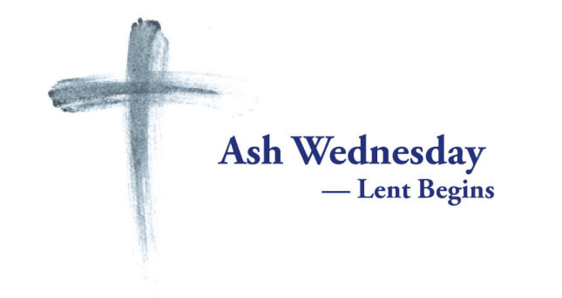 Dear families,Today is Ash Wednesday. We begin our Lenten journey with ashes on our forehead to remind us that we come from ashes and eventually will return to ashes in eternal life. In religion classes we were talking about alms giving and doing extra kind deeds. Small sacrifices that we make for one another make us better people because we’re caring about other people’s needs ahead of our own. When we think about the sacrifice that Jesus made on Good Friday it makes our little sacrifices worth it. Please help your child in making good choices for almsgiving and doing extra good deeds.Enclosed is the pre-registration form for next school year. Please fill it out as best as you can and return it to school so we know of your intent. Online registration will be open soon and you will be sent a link. By the end of vacation, I’ll be opening it up to public. If you know of anyone considering Saint Paul’s Catholic School, please let them know that we are hosting Shadow Days on Monday, March 6 and Tuesday, March 7. They should RSVP at the front office by Friday so we can prepare for them.Fish fry order forms are in closed. Your orders are due a week in advance by noon by calling Mimi at the rectory 802-525-3711. All families are asked to bake two dozen dessert for each fish fry.  Since next week is vacation, we will accept your donation this week and place them in the freezer.  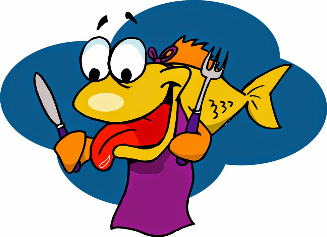 March 24 we were originally closed for teacher in-service day. I was able to organize the postponed Northwoods field trip for students on Friday, March 24. Teachers will still attend the all day in-service at school, but we will send our students on the bus at 8:30 to Northwoods with two teachers and has many chaperones that can attend to count this as a student day. This along, with the half-day and Good Friday, will shave two student days from the calendar in June. Let’s cross our fingers we don’t need anymore. 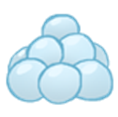 Happy vacation! We will be closed February 25 to March 5. We will have winter activities on March 9. Chaperones are welcome. We are going to Northwoods.  